Publicado en Madrid el 24/06/2021 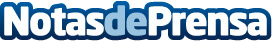 Orange 5G Tenis cautiva a 40.000 fanáticos de la raqueta con su experiencia de realidad aumentadaTras pasar por el Torneo Conde de Godó y el Mutua Madrid Open, la experiencia mobile creada por Wildbytes llegó a Mallorca el 19 de junio con el objetivo de triplicar el número de usuarios de la ciudad condalDatos de contacto:Wildbytes916611737Nota de prensa publicada en: https://www.notasdeprensa.es/orange-5g-tenis-cautiva-a-40-000-fanaticos-de Categorias: Nacional Marketing Juegos Tenis Innovación Tecnológica http://www.notasdeprensa.es